Trainingsstätte:   ______________	     Abteilung:  Fußball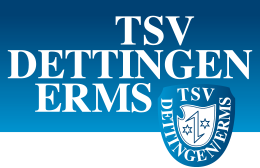 Trainingsnachweise	Name Trainer/in:	______________					Name der Sportgruppe/Jugend Datum:     		          Trainingsbeginn               Uhr            Trainingsende  _____  UhrTRAININGSTEILNEHMER	Unterschrift verantwortliche/r Trainer/in     						 		Fotografieren und per Mail an     geschaeftsstelle@tsvdettingen-erms.deNameVornameTrainings-Gruppe Nr.Symptomfreiheit(siehe Angaben DOSB-Frage-bogen SARS-COV-2 Risiko)